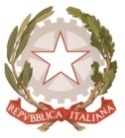 MINISTERO  DELL’ ISTRUZIONE, DELL’UNIVERSITA’, DELLA RICERCAUFFICIO SCOLASTICO REGIONALE PER IL LAZIOLICEO SCIENTIFICO STATALE“TALETE”Roma, 05.10.2018Ai docentiAgli alunniai GenitoriAlla DSGA Sig.ra P. LeoniAl personale ATASito webCIRCOLARE n. 49Oggetto: Sportello d'ascolto psicologico per gli studenti e i genitori Si comunica che a partire da venerdì 12 ottobre sarà attivo lo sportello d'ascolto psicologico rivolto agli studenti e ai genitori, tenuto dal Dott. Marcello Mannella iscritto all'albo degli psicologi e degli psicoterapeuti del Lazio l'11/03/1994 con numero di protocollo 5075. Lo sportello si terrà nell'aula cic (2° piano) ogni venerdì dalle ore 10,30 alle 11,30. Gli studenti interessati possono prenotarsi lasciando una sigla su un apposito foglio affisso sulla porta dell'aula.Il Dirigente scolasticoProf.  Alberto Cataneo		                                                                          (Firma autografa sostituita a mezzo  stampa                                                                                                         ai sensi dell’art. 3 comma 2 del d.lgs. n.39/1993)